UNITED STATES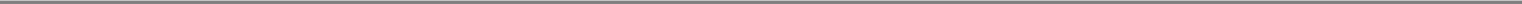 SECURITIES AND EXCHANGE COMMISSIONWASHINGTON, D.C. 20549FORM 8-KCURRENT REPORTPursuant to Section 13 or 15(d) of the Securities Exchange Act of 1934Date of Report (Date of Earliest Event Reported):	February 26, 2014Viad Corp__________________________________________(Exact name of registrant as specified in its charter)Check the appropriate box below if the Form 8-K filing is intended to simultaneously satisfy the filing obligation of the registrant under any of the following provisions:] Written communications pursuant to Rule 425 under the Securities Act (17 CFR 230.425)] Soliciting material pursuant to Rule 14a-12 under the Exchange Act (17 CFR 240.14a-12)] Pre-commencement communications pursuant to Rule 14d-2(b) under the Exchange Act (17 CFR 240.14d-2(b))] Pre-commencement communications pursuant to Rule 13e-4(c) under the Exchange Act (17 CFR 240.13e-4(c))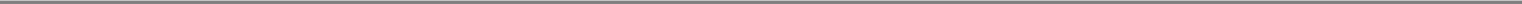 Top of the FormItem 5.02 Departure of Directors or Certain Officers; Election of Directors; Appointment of Certain Officers; Compensatory Arrangements of Certain Officers.(e) Compensatory ArrangementsOn February 26, 2014, the Board of Directors of Viad Corp (the "Company") adopted amendments (the "Amendments") to the Executive Severance Plan (Tier I) of the Company (the "Plan") that eliminate the Plan’s excise tax gross-up provision and the "modified single-trigger" provision, which gave executive officers of the Company the right to receive benefits if they voluntarily terminate employment during the 30-day period following the first anniversary of a change in control. The elimination of the excise tax gross-up provision and the modified single-trigger provision is effective as of the three-year sunset date of February 26, 2017. The Plan is a grandfathered plan applicable to executive officers of the Company hired before January 1, 2013. The Amendments make the grandfathered Plan consistent with the applicable provisions of the Executive Severance Plan (Tier I – 2013) of the Company, which does not contain the modified single-trigger or excise tax gross-up provisions and applies to executive officers hired on January 1, 2013 or thereafter.The above description of the Amendments is qualified in its entirety by reference to the text of the Amendments, a copy of which is attached hereto as Exhibit 10, and which is incorporated herein in its entirety by this reference.Item 9.01 Financial Statements and Exhibits.(d) Exhibits10 – Copy of Amendment No. 1 to Viad Corp Executive Severance Plan (Tier I), effective as of February 26, 2014.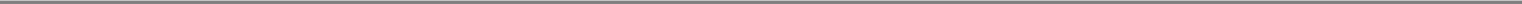 Top of the FormSIGNATURESPursuant to the requirements of the Securities Exchange Act of 1934, the registrant has duly caused this report to be signed on its behalf by the undersigned hereunto duly authorized.Viad CorpMarch 4, 2014	By:	/s/ G. Michael Latta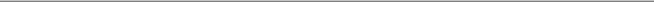 Name: G. Michael LattaTitle: Chief Accounting Officer – Controller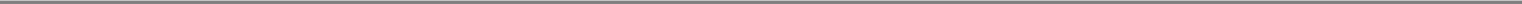 Top of the FormEXHIBIT 10AMENDMENT NO. 1 TO VIAD CORP EXECUTIVE SEVERANCE PLAN (TIER I)AS OF FEBRUARY 26, 2014The Executive Severance Plan (Tier I) of the Corporation (the “Plan”) is hereby amended as follows:1.  Delete Section 1 (Purpose) in its entirety and replace it with a new Section 1 as follows:“Sunset Provisions: Effective February 26, 2017 (The “Effective Date”) any and all provisions in this amended and restated Executive Severance Plan Tier I (the “Plan”) document providing for 1) a modified single trigger election (i.e. the right of an Executive to receive benefits if they voluntarily terminate employment during the 30-day period following the first anniversary of a Change of Control of Viad Corp (the “Corporation”), or 2) an excise tax gross-up benefit on severance payments in the event of a Change of Control, shall be null and void, and this Plan shall be amended on the Effective Date to implement such results as set forth on Schedule A of the Plan.”2.  Delete Section 2 (Objectives) in its entirety and replace it with a new Section 2 as follows:“Purpose and Objectives: To provide management continuity by inducing selected Executives to remain in the employ of the Corporation or one of its subsidiaries pending a possible Change of Control of the Corporation, and ensure in the event of a possible Change of Control of the Corporation, in addition to the Executive’s regular duties, that he or she may be available to be called upon to assist in the objective assessment of such situations, to advise management and the Board of Directors (the “Board”) of the Corporation as to whether such proposals would be in the best interests of the Corporation, its subsidiaries, and its shareholders and to take such other actions as management or the Board might determine reasonably appropriate and in the best interests of the Corporation and its shareholders. This Plan document is effective for plan years beginning on January 1, 2005 and thereafter, and is intended to meet the requirements of Section 409A of the Internal Revenue Code and the regulations and guidance promulgated thereto (“Section 409A”). No deferral elections are permitted or required under the Plan.”3.  Add and attach to the Plan the form of Schedule A (Sunset Provisions to Executive Severance Plan Tier I)attached to and made a part of this Amendment No. 1.Except as amended hereby, the Plan and all terms and conditions therein, shall remain in full force and effect. This Amendment No. 1 is effective on the date set forth below:February 26, 2014By: /s/ Deborah J. DePaoliDeborah J. DePaoliTitle: General Counsel and SecretarySCHEDULE ASUNSET PROVISIONS TO EXECUTIVE SEVERANCE PLAN (TIER I) OF VIAD CORPEffective February 26, 2017, the Executive Severance Plan (Tier I) of Viad Corp shall be amended as follows:Amend Section 5 (Definitions) by deleting the definition of “Window Period”.Amend Section 6 (Eligibility for Benefits) by:deleting Section 6 (c) concerning a Window Period Election by an Executive in its entirety; andadding the words “voluntary separation from service (other than for Good Reason)” to follow the words “Executives death or disability,” in the proviso to Section 6.Amend Section 7 (Benefits Entitlement) by:deleting from Section (a) the words “in the case of a Without Cause Termination or a Good Reason Termination, or (ii) Two if the terminations is voluntary during the Window Period”; anddeleting from Section 7 (b) (ii) the first sentence in its entirety; anddeleting the following words from Section 7 (b) (ii): “(in the case of a Without Cause Termination or a Good Reason Termination) or two years of age and service credit (if the termination is voluntary during the Window Period) in each case”, anddeleting Section 7 (c) “or in the case of a voluntary termination, such termination occurs during the Window Period”; anddeleting the following words from Section 7 (e): “and except as provided in Section 8 (a)”.Amend Section 8 (Taxes) by deleting Section 8 in its entirety and inserting the words “Intentionally Omitted”.Make appropriate administrative changes to the Plan necessitated by the foregoing amendments (e.g., revise clause and sub-clause numbering).Notwithstanding anything to the contrary, it is intended that the amendments set forth on this Schedule A shallcause any and all provisions in the Plan providing for a modified single trigger election, or providing for an excise tax gross up, to be null and void effective as of February 26, 2017.Delaware001-1101536-1169950________________________________________________(State or other jurisdiction(Commission(I.R.S. Employerof incorporation)File Number)Identification No.)1850 N. Central Avenue, Suite 1900, Phoenix,85004-4565Arizona____________________________________________(Address of principal executive offices)(Zip Code)Registrant’s telephone number, including area code:Registrant’s telephone number, including area code:(602) 207-1000Not Applicable______________________________________________Former name or former address, if changed since last reportExhibit IndexExhibit IndexExhibit No.DescriptionDescription10Copy of Amendment No. 1 to Viad Corp Executive Severance Plan (TierCopy of Amendment No. 1 to Viad Corp Executive Severance Plan (TierI), effective as of February 26, 2014.I), effective as of February 26, 2014.